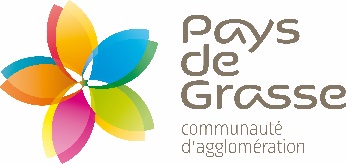 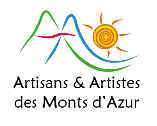      MAIRIE DE BRIANÇONNET« FÊTE DE L’AVENT »MARCHÉ D’ART, D’ARTISANAT ET DE PRODUITS LOCAUX 26 Novembre 2017À BRIANÇONNETA l’occasion de la « Fête de l’Avent », nous proposerons un marché d’art, d’artisanat et de produits locaux qui permettra à chacun de préparer ses cadeaux de Noël authentiques et originaux !!!Vous êtes artisan, producteur local, vous souhaitez tenir un stand lors de ce marché, merci de contacter Laura de l’association « Artisans et Artistes des Monts d’Azur » au : 04.93.70.50.99